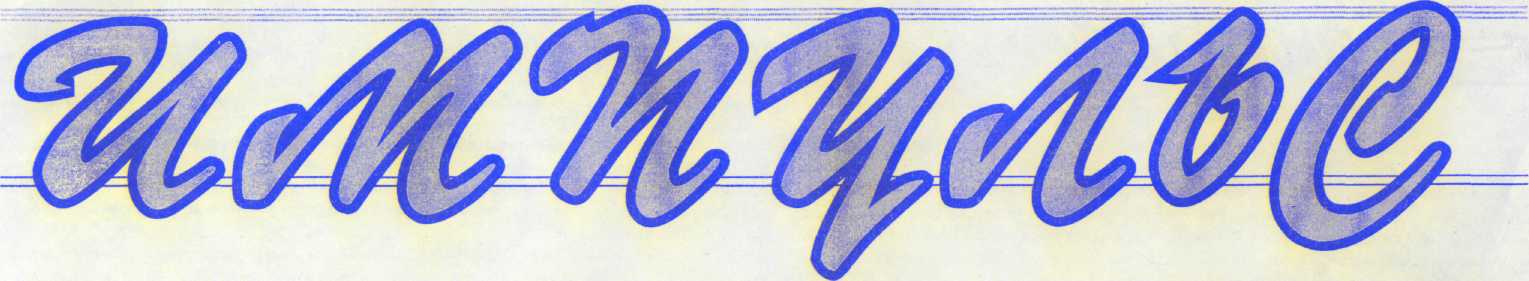 ВЕДОМОСТИ ОРГАНОВ МЕСТНОГО САМОУПРАВЛЕНИЯ Восточенского   сельсоветаГазета распространяется бесплатно 4 (153)                                                                                                       28.06.2019«Детский травматизм»Детский травматизм - одна из серьезных социальных проблем, которая не только угрожает здоровью детей, но и влечёт проблемы для родителей. Наиболее опасные виды травм - бытовые. Бытовой травматизм у детей занимает первое место среди повреждений и составляет 70-75%. Чаще травмы бывают у детей младшего школьного возраста (7-11лет). Травмы у мальчиков бывают чаще (73,3%), чем у девочек. Травмы являются ведущей причиной смерти детей старше 3х лет. От травм и несчастных случаев умирает больше детей, чем от детских инфекций. В России ежегодно 70-80 тыс. детей получают травму от термических ожогов. Травматизм, также является одной из главных причин детской инвалидности, которая оказывает серьезное влияние на физическое и психологическое здоровье, и благополучие в последующие этапы жизни людей. При этом инвалидности - это не только боль и страдания ребенка, это тяжелый удар для всех членов семьи, как в психологическом, так и в финансовом отношении. По официальным данным, в России травмы являются причиной получения инвалидности у более 2тыс. детей в год. Если подробнее рассматривать причины получения травм,  то здесь есть еще один важный аспект - возраст ребенка. Так как каждой возрастной группе присущи свои наиболее типичные травмогенные ситуации. 7-15-летние дети очень любят разводить костры, в которые бросают пистоны, порох, использованные баллончики из-под аэрозолей, дезодорантов.  Попав в огонь, они взрываются, приводя к травматическому поражению глаз, рук, лица и к их серьезным ожогам. Иной раз дети находят и бросают в костер порох, патроны, гранаты и неизвестные предметы. Становясь инвалидами в результате взрыва. Опасны ожоги пламенем, которые наиболее часто наблюдаются у ребят младшего, среднего и даже старшего возраста во время игр с огнеопасными предметами. Главной причиной детского травматизма является отсутствие должного надзора за детьми всех возрастных групп. Следите за своими детьми и не оставляйте их без присмотра! Инструктор по противопожарной профилактике Е.Г.БайзанКРАСНОЯРСКИЙ КРАЙ КРАСНОТУРАНСКИЙ РАЙОНВОСТОЧЕНСКИЙ СЕЛЬСКИЙ СОВЕТ ДЕПУТАТОВ                                             Р Е Ш Е Н И Е04.06.2019                                                                           с. Восточное                             № 60-124-рО внесении изменений и дополненийВ решение Восточенского сельскогоСовета депутатов от 20.12.2018 г. № 53-112-р«О  бюджете муниципального образования Восточенский сельсовет на 2019 год и плановый период 2020-2021 годов»        На основании бюджетного кодекса РФ, в соответствии со ст. 23 Устава сельсовета, Восточенский сельский Совет депутатовРЕШИЛ:I. Внести в решение Восточенского сельского Совета депутатов «О  бюджете муниципального образования Восточенский сельсовет на 2019 год и плановый период  2020-2021 годов» от 20.12.2018 г. № 53-112-р следующие изменения:В ст. 1. Пункт 1.1. Цифры «9 408 329 руб. 26 коп.» Заменить цифрами «11 407 706 руб. 26 коп.»;Пункт 1.2. Цифры «9 408 329 руб. 02 коп.» Заменить цифрами «11 426 049 руб. 02 коп.»;       В ст. 4.  Приложения № 2,4,5,6,7  изложить в новой редакции согласно приложениям № 1,2,3,4,5          II. Настоящее решение подлежит официальному опубликованию в газете «Импульс» (Ведомости органов местного самоуправления Восточенского сельсовета) и на официальном сайте Администрации Восточенского сельсовета не позднее 10 дней после их подписания и вступает в силу в день, следующий за днем его официального опубликования.ПОЯСНИТЕЛЬНАЯ ЗАПИСКАК решению Восточенского сельского Совета депутатов от 04.06.2019г. № 60-124-р.           Согласно решения Восточенского сельского Совета депутатов от 04.06.2019г. № 60-124-р «О внесении изменений и дополнений в решение сельского Совета депутатов «О бюджете муниципального образования Восточенский сельсовет на 2019 год и плановый период 2020 – 2021 годов»  № 53-112-р от 20.12.2018 г. внести изменения:ДОХОДЫ            Увеличить  общую сумму доходов бюджета муниципального образования Восточенский сельсовет Краснотуранского района Красноярского края на   сумму  1 022 750 рублей 00 копеек, в том числе: По КБК 802 2 02 29 999 10 7749 150 «Субсидии бюджетам муниципальных образований края для реализации проектов по решению вопросов местного значения сельских поселений в рамках подпрограммы «Поддержка муниципальных проектов по благоустройству территорий и повышению активности населения в решении вопросов местного значения» государственной программы Красноярского края «Содействие развитию местного самоуправления»за счет целевых средств из краевого бюджета +243 000 рублей 00 копеекПо КБК 802 2 02 29 999 10 7641 150 «Субсидии бюджетам сельских поселений на осуществление расходов, направленных на реализацию мероприятий по поддержке местных инициатив» за счет целевых средств из краевого бюджета  + 684 250 рублей 00 копеекПо КБК 802 2 02 49 999 10 7388 150 «Межбюджетные трансферты бюджетам муниципальных районов на поддержку самообложения граждан в городских и сельских поселениях в рамках отдельных мероприятий государственной программы Красноярского края «Содействие развитию местного самоуправления»+15 000 рублей 00 копеекПо КБК 802 2 04 05 099 10 0000 150 «Прочие безвозмездные поступления от негосударственных организаций в бюджеты сельских поселений»  за счет прочих безвозмездных поступлений +56 350 рублей 00 копеек По КБК 802 2 07 05 030 10 0000 150 «Прочие безвозмездные поступления в бюджеты сельских поселений», за счет прочих безвозмездных поступлений +24 150 рублей 00 копеекПЕРЕРАСПРЕДЕЛЕНИЕ ДОХОДОВУменьшить:По КБК 182 106 06 043 10 0000 110 Земельный налог с физических лиц, обладающих земельным участком, расположенным в границах сельских поселений -5 000 рублей 00 копеек.Увеличить:По КБК 802 1 11 05 035 10 0000 120 Доходы от сдачи в аренду имущества, находящегося в оперативном управлении органов управления сельских поселений и созданных ими учреждений (за исключением имущества муниципальных бюджетных и автономных учреждений) +5 000 рублей 00 копеекРАСХОДЫУвеличить сумму расходов за счет средств краевого бюджета на 942 250 рублей 00 копеек По КБК 802 0503 0140076410 244 «Расходы на реализацию мероприятий по поддержке местных инициатив за счет субсидий из краевого бюджета» +684 250 рублей 00 копеек По КБК 802 0503 0140077490 244  «Расходы на реализацию проектов по решению вопросов местного значения сельских поселений в рамках подпрограммы «Поддержка муниципальных проектов по благоустройству территорий и повышению активности населения в решении вопросов местного значения» государственной программы Красноярского края «Содействие развитию местного самоуправления» +243 000 рублей 00 копеекПо КБК 802 0503 01400S6410 244 «Софинансирование к расходам на реализацию мероприятий по поддержке местных инициатив за счет средств местного бюджета» + 80 500 рублей 00 копеекПо КБК 802 0503 7640073880 244 «Расходы на поддержку самообложения граждан в городских и сельских поселениях в рамках отдельных мероприятий государственной программы Красноярского края «Содействие развитию местного самоуправления» +15 000 рублей 00 копеекПЕРЕРАСПРЕДЕЛЕНИЕ РАСХОДОВ1.Уменьшить сумму расходов за счет средств местного бюджета на 42 250 рублей 00 копеекПо КБК 802 0503 0140081540 244  «Прочая закупка товаров, работ и услуг для обеспечения государственных (муниципальных) нужд»  - 42 250 рублей 00 копеек2.Увеличить сумму расходов за счет средств местного бюджета на 42 250 рублей 00 копеекПо КБК 802 0503 01400S6410 244  «Софинансирование к расходам на реализацию мероприятий по поддержке местных инициатив за счет средств местного бюджета» + 40 250 рублей 00 копеекПо КБК 802 0503 01400S7490 244 «Софинансирование к расходам на реализацию проектов по решению вопросов местного значения сельских поселений в рамках подпрограммы «Поддержка муниципальных проектов по благоустройству территорий и повышению активности населения в решении вопросов местного значения» государственной программы Красноярского края «Содействие развитию местного самоуправления» за счет средств местного бюджета» + 2 000 рублей 00 копеекПо КБК 802 0104 7640000210 244 Закупка товаров, работ и услуг для обеспечения  государственных (муниципальных) нужд -10 000 рублей 00 копеекПо КБК 802 0104 7640000210 853 Иные бюджетные ассигнования  +10 000 рублей 00 копеек    Глава сельсовета _______________ Л.И.ПоленокИнформация о пожаре с гибелью детейВ 03 часа 07 мин. 26.05.2019 года в пожарную службу поступило сообщение о возгорании жилого дома по адресу: д. Скворцово  (18 км до ближайшей ПЧ, которая находится в г. Шарыпово), Шарыповского района Красноярского края, пожарный расчет ПСЧ-47 ФГКУ «11 отряд ФПС по КК» прибыл на место возгорания четырех квартирного дома. По прибытию к месту пожара, боевым расчетом было установлено, что возгорание произошло в квартире № 2, в которой погиб мужчина, пожар распространился на квартиру № 1, где находилось 6 человек, трое взрослых эвакуировались, а 3-е несовершеннолетних детей 2-х, 4-х и 6-ти лет, спасти не удалось, погибли на месте. 	В квартире № 2 проживал гражданин без регистрации 1974 года рождения, который вел асоциальный образ жизни, не дорожил собственной жизнью и всем об этом говорил – погиб сам и по его вине погибли дети. По данным следователей, мужчина выпил спиртное и уснул. Причиной пожара стала непотушенная сигарета. 	В квартире № 3 проживала гражданка 1977 г.р. с 4 детьми, эвакуировались самостоятельно.	В квартире № 4 проживал мужчина 1962 г.р., эвакуировался самостоятельно. Настоятельно просим жителей соблюдать правила пожарной безопасности!ПЧ-222 с.Восточное тел. 73-3-02ИМПУЛЬС» (ведомости                                                                      Учредители:                                                                                               Ответственный заорганов местного самоуправления                                                     Совет депутатов                                                                                         выпуск  зам. главыВосточенского сельсовета)                                                                  Восточенского сельсовета                                                                       Я.С.ЛарченкоГлава Восточенского сельсовета Председатель сельского	      Совета депутатов                                                                                   М.В.ГригорьевГлава Восточенского сельсовета                                    Л.И.ПоленокПриложение № 1
к решению Восточенского сельского Совета депутатов от 04.06.2019г № 60-124-р О внесении изменений и дополнений в решение сельского Совета депутатов № 53-112-р от 20.12.2018г "О бюджете муниципального образования Восточенский сельсовет на 2019 год и   плановый период 2020-2021 годов"Перечень главных администраторов доходов бюджета 
муниципального образования Восточенский сельсоветПеречень главных администраторов доходов бюджета 
муниципального образования Восточенский сельсоветПеречень главных администраторов доходов бюджета 
муниципального образования Восточенский сельсоветПеречень главных администраторов доходов бюджета 
муниципального образования Восточенский сельсоветПеречень главных администраторов доходов бюджета 
муниципального образования Восточенский сельсоветПеречень главных администраторов доходов бюджета 
муниципального образования Восточенский сельсоветПеречень главных администраторов доходов бюджета 
муниципального образования Восточенский сельсоветПеречень главных администраторов доходов бюджета 
муниципального образования Восточенский сельсоветПеречень главных администраторов доходов бюджета 
муниципального образования Восточенский сельсовет№
п/пКод главного админи-стратораКод классификации доходов бюджетаКод классификации доходов бюджетаКод классификации доходов бюджетаНаименование кода классификации доходов бюджетаНаименование кода классификации доходов бюджетаНаименование кода классификации доходов бюджетаНаименование кода классификации доходов бюджетаАдминистрация Восточенского сельсовета Администрация Восточенского сельсовета Администрация Восточенского сельсовета Администрация Восточенского сельсовета Администрация Восточенского сельсовета Администрация Восточенского сельсовета Администрация Восточенского сельсовета Администрация Восточенского сельсовета Администрация Восточенского сельсовета 18021 08 04 020 01 1000 1101 08 04 020 01 1000 1101 08 04 020 01 1000 110Государственная пошлина за совершение нотариальных действий должностными лицами органов местного самоуправления, уполномоченными в соответствии с законодательными актами Российской Федерации на совершение нотариальных действий (перерасчеты, недоимка и задолженность по соответствующему платежу, в том числе по отмененному).Государственная пошлина за совершение нотариальных действий должностными лицами органов местного самоуправления, уполномоченными в соответствии с законодательными актами Российской Федерации на совершение нотариальных действий (перерасчеты, недоимка и задолженность по соответствующему платежу, в том числе по отмененному).Государственная пошлина за совершение нотариальных действий должностными лицами органов местного самоуправления, уполномоченными в соответствии с законодательными актами Российской Федерации на совершение нотариальных действий (перерасчеты, недоимка и задолженность по соответствующему платежу, в том числе по отмененному).Государственная пошлина за совершение нотариальных действий должностными лицами органов местного самоуправления, уполномоченными в соответствии с законодательными актами Российской Федерации на совершение нотариальных действий (перерасчеты, недоимка и задолженность по соответствующему платежу, в том числе по отмененному).28021 08 04 020 01 4000 1101 08 04 020 01 4000 1101 08 04 020 01 4000 110Государственная пошлина за совершение нотариальных действий должностными лицами органов местного самоуправления, уполномоченными в соответствии с законодательными актами Российской Федерации на совершение нотариальных действий (прочие поступления).Государственная пошлина за совершение нотариальных действий должностными лицами органов местного самоуправления, уполномоченными в соответствии с законодательными актами Российской Федерации на совершение нотариальных действий (прочие поступления).Государственная пошлина за совершение нотариальных действий должностными лицами органов местного самоуправления, уполномоченными в соответствии с законодательными актами Российской Федерации на совершение нотариальных действий (прочие поступления).Государственная пошлина за совершение нотариальных действий должностными лицами органов местного самоуправления, уполномоченными в соответствии с законодательными актами Российской Федерации на совершение нотариальных действий (прочие поступления).38021 11 05 025 10 0000 1201 11 05 025 10 0000 1201 11 05 025 10 0000 120Доходы, получаемые в виде арендной платы, а также средства от продажи права на заключение договоров аренды за земли, находящиеся в собственности сельских поселений (за исключением земельных участков муниципальных бюджетных и автономных учреждений)Доходы, получаемые в виде арендной платы, а также средства от продажи права на заключение договоров аренды за земли, находящиеся в собственности сельских поселений (за исключением земельных участков муниципальных бюджетных и автономных учреждений)Доходы, получаемые в виде арендной платы, а также средства от продажи права на заключение договоров аренды за земли, находящиеся в собственности сельских поселений (за исключением земельных участков муниципальных бюджетных и автономных учреждений)Доходы, получаемые в виде арендной платы, а также средства от продажи права на заключение договоров аренды за земли, находящиеся в собственности сельских поселений (за исключением земельных участков муниципальных бюджетных и автономных учреждений)48021 11 05 035 10 0000 1201 11 05 035 10 0000 1201 11 05 035 10 0000 120Доходы от сдачи в аренду имущества, находящегося в оперативном управлении органов управления сельских поселений и созданных ими учреждений (за исключением имущества муниципальных бюджетных и автономных учреждений)Доходы от сдачи в аренду имущества, находящегося в оперативном управлении органов управления сельских поселений и созданных ими учреждений (за исключением имущества муниципальных бюджетных и автономных учреждений)Доходы от сдачи в аренду имущества, находящегося в оперативном управлении органов управления сельских поселений и созданных ими учреждений (за исключением имущества муниципальных бюджетных и автономных учреждений)Доходы от сдачи в аренду имущества, находящегося в оперативном управлении органов управления сельских поселений и созданных ими учреждений (за исключением имущества муниципальных бюджетных и автономных учреждений)58021 13 01 995 10 0000 1301 13 01 995 10 0000 1301 13 01 995 10 0000 130Прочие доходы от оказания платных услуг (работ) получателями средств бюджетов сельских поселенийПрочие доходы от оказания платных услуг (работ) получателями средств бюджетов сельских поселенийПрочие доходы от оказания платных услуг (работ) получателями средств бюджетов сельских поселенийПрочие доходы от оказания платных услуг (работ) получателями средств бюджетов сельских поселений68021 13 02 065 10 0000 1301 13 02 065 10 0000 1301 13 02 065 10 0000 130Доходы, поступающие в порядке возмещения расходов, понесенных в связи с эксплуатацией имущества сельских поселенийДоходы, поступающие в порядке возмещения расходов, понесенных в связи с эксплуатацией имущества сельских поселенийДоходы, поступающие в порядке возмещения расходов, понесенных в связи с эксплуатацией имущества сельских поселенийДоходы, поступающие в порядке возмещения расходов, понесенных в связи с эксплуатацией имущества сельских поселений78021 13 02 995 10 0000 1301 13 02 995 10 0000 1301 13 02 995 10 0000 130Прочие доходы от компенсации затрат бюджетов сельских поселенийПрочие доходы от компенсации затрат бюджетов сельских поселенийПрочие доходы от компенсации затрат бюджетов сельских поселенийПрочие доходы от компенсации затрат бюджетов сельских поселений88021 14 02 053 10 0000 4101 14 02 053 10 0000 4101 14 02 053 10 0000 410Доходы от реализации иного имущества, находящегося в собственности сельских поселений (за исключением имущества муниципальных бюджетных и автономных учреждений, а также имущества муниципальных унитарных предприятий, в том числе казенных), в части реализации основных средств по указанному имуществуДоходы от реализации иного имущества, находящегося в собственности сельских поселений (за исключением имущества муниципальных бюджетных и автономных учреждений, а также имущества муниципальных унитарных предприятий, в том числе казенных), в части реализации основных средств по указанному имуществуДоходы от реализации иного имущества, находящегося в собственности сельских поселений (за исключением имущества муниципальных бюджетных и автономных учреждений, а также имущества муниципальных унитарных предприятий, в том числе казенных), в части реализации основных средств по указанному имуществуДоходы от реализации иного имущества, находящегося в собственности сельских поселений (за исключением имущества муниципальных бюджетных и автономных учреждений, а также имущества муниципальных унитарных предприятий, в том числе казенных), в части реализации основных средств по указанному имуществу98021 14 06 025 10 0000 4301 14 06 025 10 0000 4301 14 06 025 10 0000 430Доходы от продажи земельных участков, находящихся в собственности сельских поселений (за исключением земельных участков муниципальных бюджетных и автономных учреждений).Доходы от продажи земельных участков, находящихся в собственности сельских поселений (за исключением земельных участков муниципальных бюджетных и автономных учреждений).Доходы от продажи земельных участков, находящихся в собственности сельских поселений (за исключением земельных участков муниципальных бюджетных и автономных учреждений).Доходы от продажи земельных участков, находящихся в собственности сельских поселений (за исключением земельных участков муниципальных бюджетных и автономных учреждений).108021 16 23 051 10 0000 1401 16 23 051 10 0000 1401 16 23 051 10 0000 140Доходы от возмещения ущерба при возникновении страховых случаев по обязательному страхованию гражданской ответственности, когда выгодоприобретателями выступают получатели средств бюджетов сельских поселений.Доходы от возмещения ущерба при возникновении страховых случаев по обязательному страхованию гражданской ответственности, когда выгодоприобретателями выступают получатели средств бюджетов сельских поселений.Доходы от возмещения ущерба при возникновении страховых случаев по обязательному страхованию гражданской ответственности, когда выгодоприобретателями выступают получатели средств бюджетов сельских поселений.Доходы от возмещения ущерба при возникновении страховых случаев по обязательному страхованию гражданской ответственности, когда выгодоприобретателями выступают получатели средств бюджетов сельских поселений.118021 16 23 052 10 0000 1401 16 23 052 10 0000 1401 16 23 052 10 0000 140Доходы от возмещения ущерба при возникновении иных страховых случаев, когда выгодоприобретателями выступают получатели средств бюджетов сельских поселений.Доходы от возмещения ущерба при возникновении иных страховых случаев, когда выгодоприобретателями выступают получатели средств бюджетов сельских поселений.Доходы от возмещения ущерба при возникновении иных страховых случаев, когда выгодоприобретателями выступают получатели средств бюджетов сельских поселений.Доходы от возмещения ущерба при возникновении иных страховых случаев, когда выгодоприобретателями выступают получатели средств бюджетов сельских поселений.128021 16 51 040 02 0000 1401 16 51 040 02 0000 1401 16 51 040 02 0000 140Денежные взыскания (штрафы), установленные законами субъектов Российской Федерации за несоблюдение муниципальных правовых актов, зачисляемые в бюджеты поселенийДенежные взыскания (штрафы), установленные законами субъектов Российской Федерации за несоблюдение муниципальных правовых актов, зачисляемые в бюджеты поселенийДенежные взыскания (штрафы), установленные законами субъектов Российской Федерации за несоблюдение муниципальных правовых актов, зачисляемые в бюджеты поселенийДенежные взыскания (штрафы), установленные законами субъектов Российской Федерации за несоблюдение муниципальных правовых актов, зачисляемые в бюджеты поселений138021 16 90 050 10 0000 1401 16 90 050 10 0000 1401 16 90 050 10 0000 140Прочие поступления от денежных взысканий (штрафов) и иных сумм в возмещение ущерба, зачисляемые в бюджеты сельских поселенийПрочие поступления от денежных взысканий (штрафов) и иных сумм в возмещение ущерба, зачисляемые в бюджеты сельских поселенийПрочие поступления от денежных взысканий (штрафов) и иных сумм в возмещение ущерба, зачисляемые в бюджеты сельских поселенийПрочие поступления от денежных взысканий (штрафов) и иных сумм в возмещение ущерба, зачисляемые в бюджеты сельских поселений148021 17 01 050 10 0000 1801 17 01 050 10 0000 1801 17 01 050 10 0000 180Невыясненные поступления, зачисляемые в бюджеты сельских поселенийНевыясненные поступления, зачисляемые в бюджеты сельских поселенийНевыясненные поступления, зачисляемые в бюджеты сельских поселенийНевыясненные поступления, зачисляемые в бюджеты сельских поселений158021 17 05 050 10 0000 1801 17 05 050 10 0000 1801 17 05 050 10 0000 180Прочие неналоговые доходы бюджетов сельских поселенийПрочие неналоговые доходы бюджетов сельских поселенийПрочие неналоговые доходы бюджетов сельских поселенийПрочие неналоговые доходы бюджетов сельских поселений168021 17 14 030 10 0000 1501 17 14 030 10 0000 1501 17 14 030 10 0000 150Средства самообложения граждан, зачисляемые в бюджеты сельских поселенийСредства самообложения граждан, зачисляемые в бюджеты сельских поселенийСредства самообложения граждан, зачисляемые в бюджеты сельских поселенийСредства самообложения граждан, зачисляемые в бюджеты сельских поселений178022 02 15 001 10 2712 1502 02 15 001 10 2712 1502 02 15 001 10 2712 150Дотации бюджетам сельских поселенний на выравнивание бюджетной обеспеченности за счет средств районного бюджетаДотации бюджетам сельских поселенний на выравнивание бюджетной обеспеченности за счет средств районного бюджетаДотации бюджетам сельских поселенний на выравнивание бюджетной обеспеченности за счет средств районного бюджетаДотации бюджетам сельских поселенний на выравнивание бюджетной обеспеченности за счет средств районного бюджета188022 02 15 001 10 7601 1502 02 15 001 10 7601 1502 02 15 001 10 7601 150Дотации бюджетам сельских поселенний на выравнивание бюджетной обеспеченности за счет средств краевого бюджетаДотации бюджетам сельских поселенний на выравнивание бюджетной обеспеченности за счет средств краевого бюджетаДотации бюджетам сельских поселенний на выравнивание бюджетной обеспеченности за счет средств краевого бюджетаДотации бюджетам сельских поселенний на выравнивание бюджетной обеспеченности за счет средств краевого бюджета198022 02 19 999 10 0000 1502 02 19 999 10 0000 1502 02 19 999 10 0000 150Прочие дотации бюджетам сельских поселенийПрочие дотации бюджетам сельских поселенийПрочие дотации бюджетам сельских поселенийПрочие дотации бюджетам сельских поселений208022 02 29 999 10 1021 1502 02 29 999 10 1021 1502 02 29 999 10 1021 150Субсидии бюджетам сельских поселений на частичное финансирование (возмещение) расходов на региональные выплаты и выплаты, обеспечивающие уровень заработной платы работников бюджетной сферы не ниже размера минимальной заработной платыСубсидии бюджетам сельских поселений на частичное финансирование (возмещение) расходов на региональные выплаты и выплаты, обеспечивающие уровень заработной платы работников бюджетной сферы не ниже размера минимальной заработной платыСубсидии бюджетам сельских поселений на частичное финансирование (возмещение) расходов на региональные выплаты и выплаты, обеспечивающие уровень заработной платы работников бюджетной сферы не ниже размера минимальной заработной платыСубсидии бюджетам сельских поселений на частичное финансирование (возмещение) расходов на региональные выплаты и выплаты, обеспечивающие уровень заработной платы работников бюджетной сферы не ниже размера минимальной заработной платы218022 02 29 999 10 7412 1502 02 29 999 10 7412 1502 02 29 999 10 7412 150Субсидии бюджетам сельских поселений на обеспечение первичных мер пожарной безопасности в рамках подпрограммы "Предупреждение, спасение, помощь населению в чрезвычайных ситуациях" государственной программы Красноярского края "Защита от чрезвычайных ситуаций природного и техногенного характера и обеспечение безопасности населения"Субсидии бюджетам сельских поселений на обеспечение первичных мер пожарной безопасности в рамках подпрограммы "Предупреждение, спасение, помощь населению в чрезвычайных ситуациях" государственной программы Красноярского края "Защита от чрезвычайных ситуаций природного и техногенного характера и обеспечение безопасности населения"Субсидии бюджетам сельских поселений на обеспечение первичных мер пожарной безопасности в рамках подпрограммы "Предупреждение, спасение, помощь населению в чрезвычайных ситуациях" государственной программы Красноярского края "Защита от чрезвычайных ситуаций природного и техногенного характера и обеспечение безопасности населения"Субсидии бюджетам сельских поселений на обеспечение первичных мер пожарной безопасности в рамках подпрограммы "Предупреждение, спасение, помощь населению в чрезвычайных ситуациях" государственной программы Красноярского края "Защита от чрезвычайных ситуаций природного и техногенного характера и обеспечение безопасности населения"228022 02 29 999 10 7508 1502 02 29 999 10 7508 1502 02 29 999 10 7508 150Субсидии бюджетам сельских поселений на содержание автомобильных дорог общего пользования местного значения за счет средств дорожного фонда Красноярского края в рамках подпрограммы "Дороги Красноярья" государственной программы Красноярского края "Развитие транспортной системы"Субсидии бюджетам сельских поселений на содержание автомобильных дорог общего пользования местного значения за счет средств дорожного фонда Красноярского края в рамках подпрограммы "Дороги Красноярья" государственной программы Красноярского края "Развитие транспортной системы"Субсидии бюджетам сельских поселений на содержание автомобильных дорог общего пользования местного значения за счет средств дорожного фонда Красноярского края в рамках подпрограммы "Дороги Красноярья" государственной программы Красноярского края "Развитие транспортной системы"Субсидии бюджетам сельских поселений на содержание автомобильных дорог общего пользования местного значения за счет средств дорожного фонда Красноярского края в рамках подпрограммы "Дороги Красноярья" государственной программы Красноярского края "Развитие транспортной системы"238022 02 29 999 10 7509 1502 02 29 999 10 7509 1502 02 29 999 10 7509 150Субсидии бюджетам сельских поселений на капитальный ремонт и ремонт автомобильных дорог общего пользования местного значения за счет средств дорожного фонда Красноярского края в рамках подпрограммы "Дороги Красноярья" государственной программы Красноярского края "Развитие транспортной системы"Субсидии бюджетам сельских поселений на капитальный ремонт и ремонт автомобильных дорог общего пользования местного значения за счет средств дорожного фонда Красноярского края в рамках подпрограммы "Дороги Красноярья" государственной программы Красноярского края "Развитие транспортной системы"Субсидии бюджетам сельских поселений на капитальный ремонт и ремонт автомобильных дорог общего пользования местного значения за счет средств дорожного фонда Красноярского края в рамках подпрограммы "Дороги Красноярья" государственной программы Красноярского края "Развитие транспортной системы"Субсидии бюджетам сельских поселений на капитальный ремонт и ремонт автомобильных дорог общего пользования местного значения за счет средств дорожного фонда Красноярского края в рамках подпрограммы "Дороги Красноярья" государственной программы Красноярского края "Развитие транспортной системы"248022 02 29 999 10 7641 1502 02 29 999 10 7641 1502 02 29 999 10 7641 150Субсидии бюджетам сельских поселений на осуществление расходов, направленных на реализацию мероприятий по поддержке местных инициатив, в рамках подпрограммы «Поддержка  местных инициатив» государственной программы Красноярского края «Содействие развитию местного самоуправления»Субсидии бюджетам сельских поселений на осуществление расходов, направленных на реализацию мероприятий по поддержке местных инициатив, в рамках подпрограммы «Поддержка  местных инициатив» государственной программы Красноярского края «Содействие развитию местного самоуправления»Субсидии бюджетам сельских поселений на осуществление расходов, направленных на реализацию мероприятий по поддержке местных инициатив, в рамках подпрограммы «Поддержка  местных инициатив» государственной программы Красноярского края «Содействие развитию местного самоуправления»Субсидии бюджетам сельских поселений на осуществление расходов, направленных на реализацию мероприятий по поддержке местных инициатив, в рамках подпрограммы «Поддержка  местных инициатив» государственной программы Красноярского края «Содействие развитию местного самоуправления»258022 02 29 999 10 7749 1502 02 29 999 10 7749 1502 02 29 999 10 7749 150«Субсидии бюджетам муниципальных образований края для реализации проектов по решению вопросов местного значения сельских поселений в рамках подпрограммы «Поддержка муниципальных проектов по благоустройству территорий и повышению активности населения в решении вопросов местного значения» государственной программы Красноярского края «Содействие развитию местного самоуправления»«Субсидии бюджетам муниципальных образований края для реализации проектов по решению вопросов местного значения сельских поселений в рамках подпрограммы «Поддержка муниципальных проектов по благоустройству территорий и повышению активности населения в решении вопросов местного значения» государственной программы Красноярского края «Содействие развитию местного самоуправления»«Субсидии бюджетам муниципальных образований края для реализации проектов по решению вопросов местного значения сельских поселений в рамках подпрограммы «Поддержка муниципальных проектов по благоустройству территорий и повышению активности населения в решении вопросов местного значения» государственной программы Красноярского края «Содействие развитию местного самоуправления»«Субсидии бюджетам муниципальных образований края для реализации проектов по решению вопросов местного значения сельских поселений в рамках подпрограммы «Поддержка муниципальных проектов по благоустройству территорий и повышению активности населения в решении вопросов местного значения» государственной программы Красноярского края «Содействие развитию местного самоуправления»268022 02 30 024 10 7514 1502 02 30 024 10 7514 1502 02 30 024 10 7514 150Субвенции бюджетам сельских поселений на выполнение государственных полномочий по созданию и обеспечению деятельности административных комиссий (в соответствии с Законом края от 23 апреля 2009 года № 8-3170) в рамках непрограммных расходов органов судебной властиСубвенции бюджетам сельских поселений на выполнение государственных полномочий по созданию и обеспечению деятельности административных комиссий (в соответствии с Законом края от 23 апреля 2009 года № 8-3170) в рамках непрограммных расходов органов судебной властиСубвенции бюджетам сельских поселений на выполнение государственных полномочий по созданию и обеспечению деятельности административных комиссий (в соответствии с Законом края от 23 апреля 2009 года № 8-3170) в рамках непрограммных расходов органов судебной властиСубвенции бюджетам сельских поселений на выполнение государственных полномочий по созданию и обеспечению деятельности административных комиссий (в соответствии с Законом края от 23 апреля 2009 года № 8-3170) в рамках непрограммных расходов органов судебной власти278022 02 35 118 10 0000 1502 02 35 118 10 0000 1502 02 35 118 10 0000 150Субвенции бюджетам сельских поселений на осуществление первичного воинского учета на территориях, где отсутствуют военные комиссариатыСубвенции бюджетам сельских поселений на осуществление первичного воинского учета на территориях, где отсутствуют военные комиссариатыСубвенции бюджетам сельских поселений на осуществление первичного воинского учета на территориях, где отсутствуют военные комиссариатыСубвенции бюджетам сельских поселений на осуществление первичного воинского учета на территориях, где отсутствуют военные комиссариаты288022 02 49 999 10 0000 1502 02 49 999 10 0000 1502 02 49 999 10 0000 150Прочие межбюджетные трансферты, передаваемые бюджетам сельских поселенийПрочие межбюджетные трансферты, передаваемые бюджетам сельских поселенийПрочие межбюджетные трансферты, передаваемые бюджетам сельских поселенийПрочие межбюджетные трансферты, передаваемые бюджетам сельских поселений298022 02 49 999 10 7388 1502 02 49 999 10 7388 1502 02 49 999 10 7388 150Межбюджетные трансферты бюджетам муниципальных районов на поддержку самообложения граждан в городских и сельских поселениях в рамках отдельных мероприятий государственной программы Красноярского края «Содействие развитию местного самоуправления»Межбюджетные трансферты бюджетам муниципальных районов на поддержку самообложения граждан в городских и сельских поселениях в рамках отдельных мероприятий государственной программы Красноярского края «Содействие развитию местного самоуправления»Межбюджетные трансферты бюджетам муниципальных районов на поддержку самообложения граждан в городских и сельских поселениях в рамках отдельных мероприятий государственной программы Красноярского края «Содействие развитию местного самоуправления»Межбюджетные трансферты бюджетам муниципальных районов на поддержку самообложения граждан в городских и сельских поселениях в рамках отдельных мероприятий государственной программы Красноярского края «Содействие развитию местного самоуправления»308022 04 05099 10 0000 1502 04 05099 10 0000 1502 04 05099 10 0000 150Прочие безвозмездные поступления от негосударственных организаций в бюджеты сельских поселенийПрочие безвозмездные поступления от негосударственных организаций в бюджеты сельских поселенийПрочие безвозмездные поступления от негосударственных организаций в бюджеты сельских поселенийПрочие безвозмездные поступления от негосударственных организаций в бюджеты сельских поселений318022 07 05 020 10 0000 1502 07 05 020 10 0000 1502 07 05 020 10 0000 150Поступления от денежных пожертвований, предоставляемых физическими лицами получателям средств бюджетов сельских поселенийПоступления от денежных пожертвований, предоставляемых физическими лицами получателям средств бюджетов сельских поселенийПоступления от денежных пожертвований, предоставляемых физическими лицами получателям средств бюджетов сельских поселенийПоступления от денежных пожертвований, предоставляемых физическими лицами получателям средств бюджетов сельских поселений328022 07 05 030 10 0000 1502 07 05 030 10 0000 1502 07 05 030 10 0000 150Прочие безвозмездные поступления в бюджеты сельских поселенийПрочие безвозмездные поступления в бюджеты сельских поселенийПрочие безвозмездные поступления в бюджеты сельских поселенийПрочие безвозмездные поступления в бюджеты сельских поселений338022 08 05 000 10 0000 1502 08 05 000 10 0000 1502 08 05 000 10 0000 150Перечисления из бюджетов сельских поселений (в бюджеты поселений) для осуществления возврата (зачета) излишне уплаченных или излишне взысканных сумм налогов, сборов и иных платежей, а также сумм процентов за несвоевременное осуществление такого возврата и процентов, начисленных на излишне взысканные суммыПеречисления из бюджетов сельских поселений (в бюджеты поселений) для осуществления возврата (зачета) излишне уплаченных или излишне взысканных сумм налогов, сборов и иных платежей, а также сумм процентов за несвоевременное осуществление такого возврата и процентов, начисленных на излишне взысканные суммыПеречисления из бюджетов сельских поселений (в бюджеты поселений) для осуществления возврата (зачета) излишне уплаченных или излишне взысканных сумм налогов, сборов и иных платежей, а также сумм процентов за несвоевременное осуществление такого возврата и процентов, начисленных на излишне взысканные суммыПеречисления из бюджетов сельских поселений (в бюджеты поселений) для осуществления возврата (зачета) излишне уплаченных или излишне взысканных сумм налогов, сборов и иных платежей, а также сумм процентов за несвоевременное осуществление такого возврата и процентов, начисленных на излишне взысканные суммы348022 18 05 010 10 0000 1502 18 05 010 10 0000 1502 18 05 010 10 0000 150Доходы бюджетов сельских поселений от возврата бюджетными учреждениями остатков субсидий прошлых летДоходы бюджетов сельских поселений от возврата бюджетными учреждениями остатков субсидий прошлых летДоходы бюджетов сельских поселений от возврата бюджетными учреждениями остатков субсидий прошлых летДоходы бюджетов сельских поселений от возврата бюджетными учреждениями остатков субсидий прошлых лет358022 19 60010 10 0000 1502 19 60010 10 0000 1502 19 60010 10 0000 150Возврат прочих остатков субсидий, субвенций и иных межбюджетных трансфертов, имеющих целевое назначение, прошлых лет из бюджетов сельских поселенийВозврат прочих остатков субсидий, субвенций и иных межбюджетных трансфертов, имеющих целевое назначение, прошлых лет из бюджетов сельских поселенийВозврат прочих остатков субсидий, субвенций и иных межбюджетных трансфертов, имеющих целевое назначение, прошлых лет из бюджетов сельских поселенийВозврат прочих остатков субсидий, субвенций и иных межбюджетных трансфертов, имеющих целевое назначение, прошлых лет из бюджетов сельских поселений